UNIVERSITETET 
I OSLO Institutt for litteratur, områdestudier og europeiske språk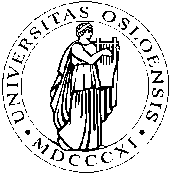 SKOLEEKSAMEN2010/HØST  4 siderPOL 1110 – Polsk språk 16 timer								Fredag 17. desember 2010Ingen hjelpemidler. Alle svar skrives på innføringsark.1.Skriv et sammendrag av denne teksten på norsk.Była sobie mała dziewczynka, na imię miała Krysia. Krysia bardzo lubiła chodzić na spacer z Azorem, ogromnym psem. Wiosną chodzili do parku, gdzie rosło dużo zielonych drzew i ładnych kwiatów - były tam czerwone tulipany, żółte żonkile i białe narcyzy. Latem chodzili do pięknego ogrodu. W ogrodzie rosły duże jabłonie - było tam mnóstwo dojrzałych, soczystych jabłek. Jesienią często była brzydka pogoda. Wtedy Krysia zostawała z Azorem w domu. Dziewczynka piła gorącą herbatę i czytała Azorowi ciekawe bajki. Ale Azor wolał zjeść smaczną kość niż słuchać nudnych bajek… 2.Skriv et sammendrag av denne dialogen på polsk.Nowy domJoasia: 	Słyszałam, że Państwo budują nowy domJanusz: 	Tak, to prawda. Budujemy go już prawie dwa lata. Wkrótce będzie wreszcie gotowy.  Joasia: 	Dlaczego budowa trwa tak długo?  Janusz: 	Bo ciągle są kłopoty, albo z pracownikami, albo z materiałami.  Joasia: 	Kiedy państwo się przeprowadzają?  Janusz: 	Chyba w następnym roku. 3.Svar på disse spørsmålene (på polsk):1. Czy mieszkasz w nowym domu czy w starym? A może mieszkasz w akademiku?2. Jakie mogą być kłopoty ze starym domem? 3. Czy często przeprowadzałeś (przeprowadzałaś się) w swoim życiu? Ile razy? 4.Bøy disse verbene i presens, alle kjønn og tall:czytać, robić, widzieć, mieć, uczyć się5.Skriv de personlige pronomene som mangler i denne tabellen (svar på eget ark):6.Sett substantivene i riktig kasus, skriv hva slags kasus det er, og forklar hvorfor ordet skal stå i den kasusen:1. Mam rower, ale nie mam samochód.2. Proszę troche herbata z mleko i cukier.3. Mój syn pomaga kolega.4. Kupiłam parasol i krzesło, ale nie kupiłam koszula. 5. On jest Norweg i mieszka w Norwegia.6. Ona jest studentka i studiuje na uniwersytet.7. Spotkamy się w kawiarnia i idziemy z przyjaciel do teatr.8. W torebka mam portfel i książka.7.Gjør om fra presens til preteritum:1. Chcę kupić jakąś koszulę. 2. Ten film jest wspaniały. 3. On mówi, że jest zmeczony. 4. Ona mi się nie podoba.5. Co pan robi?  6. Co to jest?  7. Czekam na ciebie.  8. Ona pracuje jako nauczycielka. 8.Gjør om fra presens til futurum. 1. Mam nowe mieszkanie. 2. Mieszkam i studiuję w Warszawie.  3. Zapraszam cię na moje przyjęcie. 4. On czeka na mnie na dworze. 5. Siedzę i oglądam telewizję.6. Pracuję w bibliotece.7. Robię zakupy.8. Gdzie mieszka twój brat? 9.Velg det riktige aspektet. I noen setninger kan både perfektivt og imperfektivt aspekt være riktig. 1. (ja) Codziennie kupić / kupować gazetę.2. (ja) Często go widzieć / zobaczyć.3. Dopiero co robić /zrobić śniadanie.4. Na śniadanie zwykle pić /wypić czarną kawę5. Nie umiem dobrze gotować / ugotować.6. Codziennie sprzątam /posprzątam mieszkanie.7. (ja) mówić /powiedzieć mu jutro.8. (ty) Kogo jeszcze zaprosić / zapraszać.10.Gjør om til flertall. Hvilke av disse substantivene er alltid i flertall? rzecz, spodnie, pieniądze, okulary, sukienka, but, drzwi, krzesło, książka, dziecko11.Svar på disse spørsmålene (på polsk):1. Jakie masz plany w tym tygodniu?2. Co robiłeś / robiłaś w weekend?3. Czym się interesujesz?12.Oversett disse setningene til norsk:Mieszkanie w Krakowie jest stare i duże.Jest to mieszkanie mojej babci.W mieszkaniu jest brązowy kandelabr, wielkie lustro, kilka fotografii, kieleckie meble z lat trzydziestych, solidny kredens, pianino, zegar i obrazy.Często siedzimy w dużym pokoju, rozmawiając i patrząc na kolorowe wazony, butle i kieliszki.13.Analyser disse setningene:Czytam ciekawą książkę.Tomasz dziękuje wujkowi za obiad.14.Redegjør for imperfektivt aspekt i polsk (gi minst 3 eksempler).Begrunnelse: Ta kontakt med din faglærer på e-post innen 1 uke etter at sensuren er kunngjort i StudentWeb. Oppgi navn og kandidatnummer. Sensor bestemmer om begrunnelsen skal gis skriftlig eller muntlig.NominativGenitivDativ AkkusativInstrumentalisLokativjamnątycię, ciebieonmu, jemu, niemuonaniej